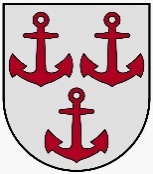 LATVIJAS  REPUBLIKASALACGRĪVAS NOVADA DOMEReģ.Nr.90000059796, Smilšu ielā 9, Salacgrīvā, Salacgrīvas novadā, LV – 4033, tālrunis sekretārei: 64 071 973; : 64 071 993; e-pasts: dome@salacgriva.lvSalacgrīvā, Salacgrīvas novadāAPSTIPRINĀTIar Salacgrīvas novada domes2020.gada 22.janvāra sēdes lēmumu Nr.3(protokols Nr.2; 1.§)Grozījumi:Salacgrīvas novada domes 20.05.2020. Saistošie noteikumi Nr. 6(lēmums Nr. 173; protokols Nr. 6; 1.§)SAISTOŠIE NOTEIKUMI2020.gada 22.janvārī  	    	 	 	 	 	                                         Nr.2Par decentralizēto kanalizācijas pakalpojumu sniegšanas un uzskaites kārtību Salacgrīvas novadāI. Vispārīgie jautājumi1. Saistošie noteikumi nosaka:1.1. Decentralizēto kanalizācijas sistēmu, kuras nav pievienotas Salacgrīvas novada pašvaldības, turpmāk – Pašvaldība,  sabiedrisko ūdenssaimniecības pakalpojumu sniedzēja SIA “Salacgrīvas ūdens” centralizētajai kanalizācijas sistēmai, kontroles un uzraudzības kārtību;1.2. Pašvaldības un Pašvaldības sabiedrisko ūdenssaimniecības pakalpojumu sniedzēja kompetenci decentralizēto kanalizācijas pakalpojumu sniegšanas un uzskaites jomā;1.3. Minimālo biežumu notekūdeņu un nosēdumu izvešanai no decentralizētajām kanalizācijas sistēmām;1.4. Prasību minimumu asenizatoriem;1.5 Asenizatoru reģistrācijas kārtību;1.6. Decentralizēto kanalizācijas sistēmu reģistrācijas kārtību;1.7. Decentralizēto kanalizācijas sistēmu īpašnieku un valdītāju pienākumus;1.8. Atbildību par saistošo noteikumu pārkāpumiem.2.	Saistošo noteikumu mērķis ir:2.1.	nodrošināt pašvaldības autonomās funkcijas – organizēt iedzīvotājiem decentralizēto kanalizācijas pakalpojumu izpildi;2.2.	noteikt decentralizētās kanalizācijas sistēmās uzkrāto notekūdeņu un nosēdumu apsaimniekošanas (attīrīšanas, savākšanas, transportēšanas, uzraudzības un kontroles) prasības, lai aizsargātu cilvēku dzīvību un veselību, nodrošinātu vides aizsardzību un dabas resursu ilgtspējīgu izmantošanu;2.3.	noteikt decentralizēto kanalizācijas pakalpojumu sniegšanas kārtību; 2.4.	nodrošināt Pašvaldības administratīvajai teritorijai normatīvajos aktos noteikto notekūdeņu attīrīšanas un emisijas prasību ievērošanu. 3. Saistošie noteikumi ir saistoši visām fiziskajām un juridiskajām personām Pašvaldības administratīvās teritorijas Salacgrīvas un Ainažu pilsētās , kā arī Svētciema, Liepupes, Tūjas, Korģenes, Jelgavkrastu, Vecsalacas un Lembužu ciemu teritoriju robežās kā arī 4.pielikumā papildus norādītajās teritorijās, kuru īpašumā vai valdījumā ir decentralizētās kanalizācijas sistēmas.	4. Šajos saistošajos noteikumos lietotie termini atbilst terminiem, kuri noteikti normatīvajos aktos ūdenssaimniecības pakalpojumu sniegšanas jomā, ūdenssaimniecības pakalpojumu likumā un decentralizēto kanalizācijas sistēmu apsaimniekošanas un reģistrēšanas noteikumos.II. Pašvaldības kompetence decentralizēto kanalizācijas pakalpojumu sniegšanas un uzskaites jomā5. Pašvaldība  pieņem lēmumus par asenizatoru reģistrēšanu un anulē asenizatoru reģistrāciju, ja to darbība neatbilst šo noteikumu prasībām, vai pēc asenizatora iesnieguma.6. Pašvaldība veido, uztur, aktualizē un publisko asenizatoru reģistru.7. Pašvaldības sabiedrisko ūdenssaimniecības pakalpojumu sniedzējs, atbilstoši līguma, kas noslēgts ar Salacgrīvas novada domi, veic decentralizēto kanalizācijas sistēmu reģistra izveidošanu un uzturēšanu, t.sk.:7.1. prasību ievērošanas kontroli notekūdeņu un nosēdumu savākšanā no decentralizētajām kanalizācijas sistēmām, to transportēšanā un novadīšanā centralizētajā kanalizācijas sistēmā;7.2. decentralizētajā kanalizācijas sistēmā uzkrāto notekūdeņu un nosēdumu izvešanas biežuma kontroli un uzraudzību;7.3. decentralizēto kanalizācijas sistēmu ekspluatācijas un uzturēšanas prasību ievērošanas kontroli; 7.4. slēdz līgumus ar reģistrētām personām, kas sniedz decentralizētās kanalizācijas izvešanas pakalpojumus (turpmāk – asenizatori) par notekūdeņu pieņemšanu notekūdeņu attīrīšanas iekārtās.III. Minimālais biežums notekūdeņu un nosēdumu izvešanai no decentralizētajām kanalizācijas sistēmām8. Pašvaldības administratīvās teritorijas robežās esošajās decentralizētajās kanalizācijas sistēmās, uzkrātie notekūdeņi un nosēdumi ir jāizved uz sadzīves notekūdeņu attīrīšanas iekārtām (NAI) vai speciāli izveidotajām notekūdeņu pieņemšanas vietām.9. Minimālais notekūdeņu izvešanas biežums mēnesī no krājtvertnēm, ir nosakāms saskaņā ar formulu:I = B/A, kurI – decentralizētās kanalizācijas tvertnes izvešanas biežums mēnesī (reizes), rezultātu noapaļojot ar vienu zīmi aiz komata; A – decentralizētās kanalizācijas tvertnes (krājtvertnes) tilpums kubikmetros;B – nekustamajā īpašumā vai nekustamo īpašumu grupā esošo personu kopējais ūdens patēriņš mēnesī m3, pieņemot, ka vienas personas ūdens patēriņš ir atbilstošs Salacgrīvas novada domes 28.12.2017. saistošajos noteikumos Nr.9 “Sabiedrisko ūdenssaimniecības pakalpojumu sniegšanas un lietošanas kārtība Salacgrīvas  pašvaldībā” noteiktajām normām,  vai tiek izmantoti dati par  faktisko ūdens patēriņu atbilstoši uzstādītam ūdens patēriņa mēraparātam. 10. Faktiskais ūdens patēriņš tiek noteikts sekojoši:10.1. Ja decentralizētās kanalizācijas sistēmas īpašnieka vai valdītāja nekustamajā īpašumā tiek izmantoti centralizētie ūdensapgādes pakalpojumi, tad novadīto notekūdeņu daudzumu pieņem vienādu ar patērētā ūdens daudzumu un to izvešanas biežums ir nosakāms saskaņā ar augstāk norādīto formulu, ietverot faktiskos datus par nekustamajā īpašumā izlietotajiem ūdensapgādes pakalpojumiem, ko ir fiksējis ūdens patēriņa komercuzskaites mēraparāts vai sabiedrisko ūdenssaimniecības pakalpojumu piegādes līgumā noteikto ūdens patēriņa normu komercuzskaitei. Notekūdeņu daudzuma uzskaitē nav ņemams vērā izlietotā ūdens daudzums, kas izmantots dārza vai piemājas teritorijas laistīšanai, ja tā apjoms ir noteikts ar šim nolūkam speciāli ierīkotu ūdens mēriekārtu. 10.2. Ja decentralizētās kanalizācijas sistēmas īpašnieka vai valdītāja nekustamajā īpašumā tiek izmantota lokālā ūdens iegūšanas iekārta, tā var tikt aprīkota ar ūdens patēriņa mēraparātu  novadīto notekūdeņu daudzuma noteikšanai, un decentralizētās kanalizācijas sistēmas izvešanas biežums ir nosakāms, ietverot faktiskos datus par nekustamajā īpašumā izlietotajiem ūdensapgādes pakalpojumiem, ko ir fiksējis ūdens patēriņa mērītājs, ja to nav iespējams ierīkot, tad notekūdeņu daudzuma noteikšanai pielieto pašvaldības noteikto ūdens patēriņa normu komercuzskaitei.Aprēķina piemēri:A=3 m³; B= 0.5 m³/mēnesī; I=0.5/3=0.16, noapaļo ~ 0.2 reizes mēnesī jeb 5 mēnešos 1 reiziA=3m³; B=10 m³/mēnesī; I=10/3=3.33, noapaļo 3.3 reizes mēnesī jeb 3 mēnešos 10 reizes un tas nozīmē, ka trešajā  mēnesī jāizved 4 reizes.11. Minimālais notekūdeņu, nosēdumu vai dūņu izvešanas biežums no rūpnieciski izgatavotām attīrīšanas iekārtām, kuras attīrītos notekūdeņus novada vidē un kuru kopējā jauda ir mazāka par 5 m3/diennaktī, ir nosakāms ievērojot iekārtas ražotāja izdoto tehnisko dokumentāciju vai instrukcijas par šo iekārtu ekspluatāciju, vai atbilstoša komersanta rakstveida atzinumu par iekārtas ekspluatācijas nosacījumiem, gadījumos, ja decentralizētās kanalizācijas sistēmas īpašnieka vai valdītāja rīcībā nav sākotnējās iekārtas tehniskās dokumentācijas.  IV. Decentralizēto kanalizācijas sistēmu kontroles un uzraudzības kārtība12. Pašvaldības sabiedrisko ūdenssaimniecības pakalpojumu sniedzējs ir tiesīgs:12.1. pieprasīt un pārbaudīt decentralizēto notekūdeņu pakalpojuma saņemšanas fakta apliecinošo attaisnojuma dokumentu esamību.12.2. saskaņojot ar īpašnieku, valdītāju, piekļūt decentralizētajai kanalizācijas sistēmai, tās tehniskā nodrošinājuma un ekspluatācijas prasību ievērošanas kontrolei.12.3. pārbaudīt decentralizēto kanalizācijas sistēmu reģistrā ietvertās informācijas atbilstību, nepieciešamības gadījumā, veicot tās precizēšanu, balstoties uz veiktajiem pārbaudes rezultātiem.12.4. pieprasīt atskaites par izvesto notekūdeņu apjomu no decentralizēto kanalizācijas sistēmu reģistrā iekļautajiem asenizatoriem.13. Ja Pašvaldības sabiedrisko ūdenssaimniecības pakalpojumu sniedzējam radušās šaubas par decentralizētās kanalizācijas sistēmas ekspluatācijas, lietošanas un aizsardzības prasību ievērošanu un to atbilstību normatīvo aktu regulējumam, Pašvaldības sabiedrisko ūdenssaimniecības pakalpojumu sniedzējam ir tiesības rakstiski pieprasīt decentralizētās kanalizācijas sistēmas īpašniekam:13.1. nodrošināt piekļuvi decentralizētās kanalizācijas sistēmai, tās darbības pārbaudei.13.2. veikt decentralizētās kanalizācijas sistēmas ārpuskārtas tehnisko apkopi pie atbilstoša komersanta, kas specializējies šādu darbu izpildē un iesniegt apliecinājumu par iekārtas tehnisko stāvokli un norādījumus tās turpmākai ekspluatācijai. 13.3. veikt decentralizētās kanalizācijas sistēmā uzkrāto notekūdeņu paraugu analīzi. Izdevumus, kas saistīti ar decentralizētajā kanalizācijas sistēmā uzkrāto notekūdeņu paraugu analīzi, sedz:	13.3.1. Pašvaldības sabiedrisko ūdenssaimniecības pakalpojumu sniedzējs, ja decentralizētās kanalizācijas sistēmā uzkrāto notekūdeņu paraugu analīzē netiek konstatētas vielas, kuras neatbilst normatīvo aktu prasībām par piesārņojošo vielu emisiju ūdenī; 	13.3.2. decentralizētās kanalizācijas sistēmas īpašnieks, ja decentralizētās kanalizācijas sistēmā uzkrāto notekūdeņu paraugu analīzē tiek konstatētas vielas, kuras neatbilst normatīvo aktu prasībām par piesārņojošo vielu emisiju ūdenī.13.4. uzdot veikt decentralizētās kanalizācijas sistēmas pārbūvi vai jaunas decentralizētās kanalizācijas sistēmas izbūvi vai uzstādīšanu, lai novērstu videi nodarāmo kaitējumu.V. Prasību minimums asenizatoriem14. Decentralizētos kanalizācijas pakalpojumus ir tiesīgs sniegt asenizators, kurš atbilst šajos noteikumos noteiktajām prasībām un ir reģistrējies Pašvaldībā.15. Prasību minimums  asenizatoram:15.1. nodrošināt decentralizēto kanalizācijas pakalpojuma sniegšanas fakta attaisnojošo dokumentu izveidi, atbilstoši Ministru kabineta 2017. gada 27. jūnija noteikumos Nr. 384 “Noteikumi par decentralizēto kanalizācijas sistēmu apsaimniekošanu un reģistrēšanu” un šajos saistošos noteikumos noteiktajām prasībām un to izsniegšanu decentralizēto kanalizācijas sistēmu īpašniekiem vai valdītājiem.15.2. veikt  Pašvaldības administratīvajā teritorijā esošajās decentralizētajās kanalizācijas sistēmās savākto notekūdeņu un nosēdumu, dūņu apjoma uzskaiti.15.3. decentralizētajās kanalizācijas sistēmās savāktos notekūdeņus pārvadāt ar šim nolūkam paredzēto specializēto transportlīdzekli. 15.4. noslēgt rakstveida līgumu ar notekūdeņu attīrīšanas iekārtu (NAI) vai specializēto noliešanas punktu īpašnieku par decentralizētajās kanalizācijas sistēmās savākto notekūdeņu un/vai nosēdumu novadīšanu un attīrīšanu.15.5. nodrošināt visu nepieciešamo pasākumu un darbību veikšanu, lai nepieļautu centralizētās kanalizācijas sistēmas aizsērējumu, decentralizētajās kanalizācijas sistēmās savākto notekūdeņu novadīšanas rezultātā;15.6. līdz kārtējā gada 25. februārim iesniegt Pašvaldības sabiedrisko ūdenssaimniecības pakalpojumu sniedzējam rakstveida deklarāciju par iepriekšējā saimnieciskajā gadā izvesto notekūdeņu un nosēdumu apjomu konkrētās pašvaldības teritorijā, saskaņā ar pielikumā pievienoto veidlapu (1.pielikums), iesniedzot to klātienē, nosūtot pa pastu vai elektroniski normatīvajos aktos par elektronisko dokumentu noformēšanu noteiktajā kārtībā.VI. Asenizatoru reģistrācijas kārtība16.  Papildus Ministru kabineta 2017. gada 27 .jūnija noteikumos Nr. 384 “Noteikumi par decentralizēto kanalizācijas sistēmu apsaimniekošanu un reģistrēšanu” noteiktajām reģistrācijas prasībām asenizators iesniedz Pašvaldībā rakstveida iesniegumu (2.pielikums), kuram pievieno 17. punktā norādīto rakstveida informāciju.(Grozīts ar Salacgrīvas novada domes 20.05.2020. saistošajiem noteikumiem Nr. 6)17. Asenizators reģistrācijas veikšanai iesniedz dokumentus, kas satur ziņas, par atbilstību zemāk norādītajām nepieciešamām prasībām:17.1. līguma kopiju ar notekūdeņu attīrīšanas iekārtu (NAI) vai speciāli izveidotu notekūdeņu pieņemšanas vietu īpašnieku.17.2. asenizatoram ir jāapliecina, ka ir tiesīgs veikt kravas autopārvadājumus Latvijas Republikas teritorijā, ja tiek sniegts kravas pārvadājuma pakalpojums Latvijas Republikas teritorijā un tam paredzēts izmantot autotransportu. 18. Reģistrācijas iesniegumu asenizators var iesniegt:18.1. personīgi Pašvaldības klientu apkalpošanas centrā – Smilšu ielā 9, Salacgrīvā.18.2. pa pastu.18.3. elektroniski normatīvajos aktos par elektronisko dokumentu noformēšanu noteiktajā kārtībā.19. Lai veiktu asenizatora reģistrāciju, Pašvaldības izpilddirektors pārbauda iesniegto informāciju un pārliecinās par Uzņēmumu reģistra piešķirtajiem asenizatora reģistrācijas datiem, ja asenizators ir juridiska persona;20. Asenizatoram ir tiesības pašam iegūt un iesniegt Pašvaldībā šo noteikumu 17. punktā minēto informāciju apliecinošus dokumentus.21. Pašvaldības  izpilddirektors veic Asenizatora reģistrāciju, ja tas ir izpildījis šo noteikumu prasības, iesniedzot visus nepieciešamos dokumentus.   22. Asenizatora iesniegums tiek izskatīts  30 (trīsdesmit) dienu laikā, no tā saņemšanas dienas. Iesniegums tiek uzskatīts par saņemtu ar brīdi, kad ir iesniegti visi  šajos noteikumos norādītie nepieciešamie dokumenti.  23. Pašvaldība triju darba dienu laikā publicē Pašvaldības tīmekļa vietnē informāciju par asenizatora reģistrācijas faktu, normatīvo aktu noteiktajā kārtībā vai reģistrācijas fakta neveikšanas gadījumā, nosūta rakstveida informāciju asenizatoram par trūkumiem, kas konstatēti reģistrācijas iesnieguma izskatīšanas gaitā, un to novēršanas termiņu. Gadījumā, ja trūkumi netiek novērsti norādītajā termiņā, asenizatora reģistrācijas iesniegums tiek uzskatīts par neiesniegtu un saņemtie dokumenti tiek atgriezti asenizatoram.24. Ja asenizatora darbībās tiek konstatēti normatīvo aktu pārkāpumi, kas skar ūdenssaimniecības pakalpojumu sniegšanas jomu, komerctiesību jomu, profesionālās darbības sfēru, finanšu saistību izpildi, kravu autopārvadājumu jomu, vides aizsardzības jomu,  Pašvaldības izpilddirektors anulē attiecīgā asenizatora reģistrācijas faktu, nosūtot rakstveida paziņojumu asenizatoram, un dzēš par to ziņas  Pašvaldības tīmekļa vietnē.25. Asenizators ir tiesīgs apstrīdēt reģistrācijas anulēšanas faktu 15 darba dienu laikā no paziņojuma saņemšanas, iesniedzot rakstveida iesniegumu Salacgrīvas novada domē, kurā tiek noradīts lūguma pamatojums un ziņas par iesniegumā ietvertajiem apgalvojumiem.  26. Ziņas par asenizatoru Pašvaldības tīmekļa vietnē tiek atjaunotas pamatojoties uz augstākstāvošas  institūcijas (domes) lēmumu, ar kuru atcelts reģistrācijas anulēšanas fakts.27. Gadījumā, ja asenizatora reģistrācijas fakts ir anulēts, balstoties uz apstiprinošu informāciju, ka asenizatoram ir apturēta vai anulēta kravas autopārvadājumu veikšanas licence Latvijas Republikas administratīvajā teritorijā, ziņas par asenizatora reģistrācijas faktu tiek atjaunotas, pamatojoties uz kompetentās valsts iestādes lēmumu, kas izskata jautājumus par kravas autopārvadājumu licences un licences kartītes darbības apturēšanu uz laiku vai anulēšanu.28. Gadījumā, ja decentralizētos kanalizācijas pakalpojumus nodrošina pašvaldības sabiedrisko ūdenssaimniecības pakalpojumu sniedzējs, par šo faktu reģistrā tiek veikts atbilstošs ieraksts un šī informācija ir publicēta  Pašvaldības tīmekļa vietnē.VII. Decentralizēto kanalizācijas sistēmu reģistrācijas kārtība29. Pašvaldības administratīvajā teritorijā (pilsētu un ciema teritorijā) esoša nekustamā īpašuma īpašnieks vai valdītājs, kura īpašumā esošā decentralizētā kanalizācijas sistēma nav reģistrēta, iesniedz Pašvaldības sabiedrisko ūdenssaimniecības pakalpojumu sniedzējam pirmreizējo decentralizētās kanalizācijas sistēmas reģistrācijas apliecinājumu, saskaņā ar noteikumiem pievienoto paraugveidni (3.pielikums). 30. Nekustamā īpašuma atsavināšanas gadījumā vai, ja ir notikušas izmaiņas ziņās par decentralizētās kanalizācijas sistēmas ekspluatāciju (pārbūve, veida maiņa, izmaiņas plānoto notekūdeņu novadīšanas apjomā, izmaiņas deklarēto vai faktiski dzīvojošo personu sastāvā), decentralizētās kanalizācijas sistēmas īpašniekam vai valdītājam nekavējoties, bet ne vēlāk kā 3 (trīs) mēnešu laikā pēc nekustamā īpašuma iegādes vai izmaiņām par decentralizētās kanalizācijas sistēmas ekspluatāciju, jāiesniedz personiski – Pašvaldības sabiedrisko ūdenssaimniecības pakalpojumu sniedzējam SIA “Salacgrīvas ūdens”, Rīgas ielā 2,  Salacgrīvā, vai nosūtot pa pastu vai elektroniski, ja tas sagatavots saskaņā ar normatīvajiem aktiem par elektronisko dokumentu noformēšanu, šo noteikumu 29. punktā norādītais iesniegums – pirmreizējais decentralizētās kanalizācijas sistēmas reģistrācijas apliecinājums.VIII. Decentralizēto kanalizācijas sistēmu īpašnieku un valdītāju pienākumi31. Ikviena decentralizēto kanalizācijas sistēmas īpašnieka vai valdītāja pienākumi papildus Ministru kabineta 2017. gada 27. jūnija noteikumos Nr. 384 “Noteikumi par decentralizēto kanalizācijas sistēmu apsaimniekošanu un reģistrēšanu” noteiktajam ir:31.1. nodrošināt radīto notekūdeņu uzkrāšanu vai attīrīšanu ekspluatācijā nodotās decentralizētajās kanalizācijas sistēmās.31.2. segt izmaksas Pašvaldības sabiedrisko ūdenssaimniecības pakalpojumu sniedzējam, kas saistītas ar notekūdeņu paraugu analīzes veikšanu, ja  uzkrāto notekūdeņu paraugu analīzē tiek konstatētas vielas, kuras neatbilst normatīvo aktu prasībām par piesārņojošo vielu emisiju ūdenī, pēc to faktiskajām izmaksām, saskaņā ar izrakstīto rēķinu.31.3. nodrošināt Pašvaldības sabiedrisko ūdenssaimniecības pakalpojumu sniedzēja pārstāvim piekļuvi decentralizētajai kanalizācijas sistēmai, tās tehniskā nodrošinājuma, ekspluatācijas prasību ievērošanas  kontrolei un tās darbības pārbaudei.31.4. līdz kārtējā gada 1. aprīlim iesniegt Pašvaldības sabiedrisko ūdenssaimniecības pakalpojumu sniedzējam atbilstoša komersanta rakstveida apliecinājuma kopiju par veikto decentralizētās kanalizācijas sistēmas (ja ražotāja, būvnieka vai atbilstoša komersanta izsniegtajā tehniskajā dokumentācijā nav noteikts citādi) tehnisko apkopi, par tās tehnisko stāvokli un turpmākajiem norādījumiem tās ekspluatācijā, ja nekustamajā īpašumā tiek ekspluatētas rūpnieciski izgatavotas notekūdeņu attīrīšanas iekārtas, kuras attīrītos notekūdeņus novada vidē un kopējā jauda ir mazāka par 5m3/diennaktī.31.5. uzrādīt Pašvaldības sabiedrisko ūdenssaimniecības pakalpojumu sniedzējam, decentralizēto kanalizācijas pakalpojumu fakta saņemšanas pierādošo dokumentāciju. Par decentralizēto kanalizācijas pakalpojumu saņemšanas fakta pierādošo dokumentāciju var kalpot noslēgts līgums par decentralizētās kanalizācijas sistēmās uzkrāto notekūdeņu un nosēdumu nodošanu attīrīšanai vai decentralizēto kanalizācijas pakalpojuma saņemšanas darījuma apliecinošo attaisnojuma dokumentu, kurā uzrādīta darījuma (pakalpojuma) summa, pakalpojuma sniegšanas adrese, dati par savākto notekūdeņu daudzumu, pakalpojumu sniegšanas datums un pakalpojumu sniedzēja rekvizīti.IX . Atbildība par saistošo noteikumu pārkāpumiem32. Kontrolēt saistošo noteikumu izpildi un veikt administratīvā pārkāpuma procesu ir tiesīgi Pašvaldības kārtībnieki, balstoties uz Pašvaldības sabiedrisko ūdenssaimniecības pakalpojumu sniedzēja rakstveida atzinumu.33. Administratīvais sods šo saistošo noteikumu pārkāpēju neatbrīvo no pienākuma novērst pārkāpumu, kā arī no pārkāpuma rezultātā nodarīto zaudējumu atlīdzināšanas.34. Par šo saistošo noteikumu prasību neievērošanu piemēro brīdinājumu vai naudas sodu: fiziskām personām – no 2 līdz  70 naudas soda vienībām, juridiskajām personām – no 2 līdz  280 naudas soda vienībām.35.	Administratīvo pārkāpumu lietas izskata pašvaldības Administratīvā komisija.X. Noslēguma jautājumi36. Ja decentralizēto kanalizācijas sistēmu īpašnieks vai valdītājs ekspluatē iekārtas un sistēmas, kas neatbilst šajos saistošajos noteikumos un Latvijas Republikas normatīvajos aktos izvirzītajām prasībām, decentralizēto kanalizācijas sistēmu īpašnieks vai valdītājs nodrošina decentralizēto kanalizācijas sistēmu atbilstību šo saistošo noteikumu un Latvijas Republikas normatīvo aktu prasībām ne vēlāk kā līdz 2021. gada 31. decembrim. 37. Pašvaldības administratīvajā teritorijā esoša nekustamā īpašuma īpašnieks vai valdītājs līdz 2020. gada 31. decembrim iesniedz Pašvaldības sabiedrisko ūdenssaimniecības pakalpojumu sniedzējam pirmreizējo decentralizētās kanalizācijas sistēmas reģistrācijas apliecinājumu, saskaņā ar noteikumiem pievienoto paraugveidni (3. pielikums).38. Saistošo noteikumu 34.punkts stājas spēkā vienlaikus ar Administratīvās atbildības likumu.39. Atzīt par spēku zaudējušiem Salacgrīvas novada domes 2016.gada 20.jūlija saistošos noteikumus Nr. 9 “Sadzīves notekūdeņu krājrezervuāru izbūves, reģistrācijas, izvešanas un lietošanas noteikumi Salacgrīvas novadā”.40. Līdz 2021. gada 31. decembrim minimālais biežums notekūdeņu un nosēdumu izvešanai no decentralizētajām kanalizācijas sistēmām tiek noteikts 2 (divas) reizes gadā.(Papildināts ar Salacgrīvas novada domes 20.05.2020. saistošajiem noteikumiem Nr. 6)Salacgrīvas novada domespriekšsēdētājs						 		 Dagnis Straubergs22.01.2020. saistošie noteikumi Nr. 2 stājušies spēkā 2020. gada 29. februārī20.05.2020. saistošie noteikumi Nr. 6 stājušies spēkā 2020. gada 1. jūlijāPIELIKUMS Nr. 1Salacgrīvas novada domes 2020. gada 22.janvāra saistošajiem noteikumiem Nr.2ASENIZATORA___________________________________________________________________________juridiskas personas nosaukums, reģistrācijas Nr.DEKLARĀCIJA PAR  20__. GADĀ IZVESTO NOTEKŪDEŅU UN  NOSĒDUMU APJOMUObjekta adrese ___________________________________Notekūdeņu un  nosēdumu izvešanas reižu skaits – ________ gab.Izvesto notekūdeņu  un nosēdumu apjoms atskaites periodā _______ m3VAI Datums ____________		Asenizatora nosaukums vai vārds, uzvārds	_______________________________							(personiskais paraksts)PIELIKUMS Nr. 2Salacgrīvas novada domes 2020. gada 22.janvāra saistošajiem noteikumiem Nr.2 ________________________________________________ (adresāts)________________________________________________REĢISTRĀCIJAS IESNIEGUMSASENIZĀCIJAS PAKALPOJUMU SNIEGŠANAI Salacgrīvas novada _____________________________ teritorijā(ciema vai pilsētas nosaukums)20__. gada ______. _____________________________________________________________________________________________(decentralizēto kanalizācijas pakalpojuma sniedzēja (turpmāk – asenizatora) nosaukums)Juridiskā adrese: ____________________________________, reģ. Nr. __________________  Tālr.: _________________E-pasts:______________________________________________Pamatojoties uz Latvijas republikas  Ministru kabineta 2017. gada 27. jūnija noteikumiem Nr. 384 un Pašvaldības saistošajiem noteikumiem, lūdzu reģistrēt _______________________________ tīmekļa vietnē _______________________ (asenizatora nosaukums) kā decentralizēto kanalizācijas pakalpojumu sniedzēju Salacgrīvas novada  __________________________________________ teritorijā, kas nodrošina pakalpojuma sniegšanu ar sekojošiem specializētajiem transporta līdzekļiem:Iesniegumam pievienoti šādi dokumenti:Līguma kopija (apliecināta normatīvajos aktos noteiktajā kārtībā) ar Pašvaldības administratīvajā teritorijā esošo notekūdeņu attīrīšanas iekārtu (NAI) vai specializēto noliešanas punktu īpašnieku;Apliecinājums, ka asenizators ir tiesīgs veikt kravas autopārvadājumus Latvijas Republikas teritorijā, ja tiek sniegts kravas pārvadājuma pakalpojums Latvijas Republikas teritorijā un tam paredzēts izmantot autotransportu.Apliecinu, ka šajā iesniegumā sniegtā informācija ir precīza un patiesa. Iesnieguma iesniedzējs: _______________________________________________________________________________________________________ (vārds, uzvārds, amats un paraksts)PIELIKUMS Nr. 3Salacgrīvas novada domes 2020. gada 22.janvāra saistošajiem noteikumiem Nr.2 ________________________________________________ (adresāts)________________________________________________DECENTRALIZĒTĀS KANALIZĀCIJAS SISTĒMASREĢISTRĀCIJAS IESNIEGUMS  (APLIECINĀJUMS)Objekta adrese __________________________________________________Objektā deklarēto iedzīvotāju skaits ____________Objektā faktiski dzīvojošo skaits ____________Vai objektā ūdensapgādes patēriņa uzskaitei ir uzstādīts ūdens mērītājs?	□ ir			□ nav	5. Izvedamais notekūdeņu vai nosēdumu un dūņu nogulšņu apjoms mēnesī ______ m36. Decentralizētās kanalizācijas sistēmas veids:□  Rūpnieciski izgatavotas notekūdeņu attīrīšanas iekārtas, kuras attīrītos notekūdeņus novada vidē un kopējā jauda ir mazāka par 5 m3/diennaktī□  Septiķis ar divām vai vairāk kamerām, kur notekūdeņi pēc septiķa vidē tiek novadīti caur speciāli ierīkotu infiltrācijas sistēmu (filtrācijas laukiem, apakšzemes filtrējošām drenām, smilts grants filtriem, filtrācijas grāvjiem vai akām un kurš izbūvēts atbilstoši būvniecību regulējošai likumdošanai□  notekūdeņu krājtvertne (jebkurš rezervuārs, nosēdaka vai izsmeļamā bedre, pārvietojamā tualete, sausā tualete), kurās uzkrājas neattīrīti notekūdeņi, septisko tvertņu dūņas vai kanalizācijas sistēmu atkritumi.□  Cits _____________________________________________________________________			(Lūdzu atzīmējiet Jūsu īpašumā esošo sistēmas veidu)	7. Kā īpašumā tiek nodrošināta atbilstoša notekūdeņu apsaimniekošana?□  Līgums par īpašumā esošo NAI apkalpošanas un ekspluatācijas pasākumu nodrošināšanu un/vai līgums par uzkrāto septisko tvertņu dūņu un/vai kanalizācijas sistēmu tīrīšanas atkritumu izvešanu□  Līgums par uzkrāto notekūdeņu izvešanu□  Pēc vajadzības pasūtu  nepieciešamos pakalpojumus komersantiem□  Netiek nodrošināta	8. Decentralizētās kanalizācijas sistēmā uzkrāto notekūdeņu/nosēdumu izvešanas biežums:□  1 x mēnesī vai biežāk	□  1 x 2 mēnešos	□  1 x ceturksnī	□  1 x gadā un retāk	9. Decentralizētās kanalizācijas sistēmas tvertnes (bedres) tilpums:□  < 3m3	□  3 līdz 5 m3	□  5 līdz 10 m3	□  > 10 m3	10. Cik bieži tiek veikta regulārā apkope lokālajām notekūdeņu attīrīšanas iekārtām:□  1 x mēnesī vai biežāk	□  1 x ceturksnī	□  1 x gadā	□  retāk kā 1 x gadā	11. Kad veikta iepriekšējā apkope?___________________________________								(lūdzu norādīt mēnesi un gadu)12. Vai plānojat pieslēgties centralizētiem notekūdeņu novadīšanas tīkliem?□  jā	(atbildiet uz 13. jautājumu)□  nē	13. Kad plānojat pieslēgties centralizētiem notekūdeņu novadīšanas tīkliem?□  2020. gada laikā	□  2021. gada laikā	□  līdz 2022. gadam	Datums			Objekta īpašnieka vārds, uzvārds __________________________________						(personiskais paraksts)PIELIKUMS Nr. 4Salacgrīvas novada domes 2020. gada 22.janvāra saistošajiem noteikumiem Nr.2PAPILDUS NORĀDĪTĀS TERITORIJAS LIEPUPES PAGASTA, JELGAVKRASTU CIEMĀ, KURU ĪPAŠUMĀ VAI VALDĪJUMĀ IR DECENTRALIZĒTĀS KANALIZĀCIJAS SISTĒMAS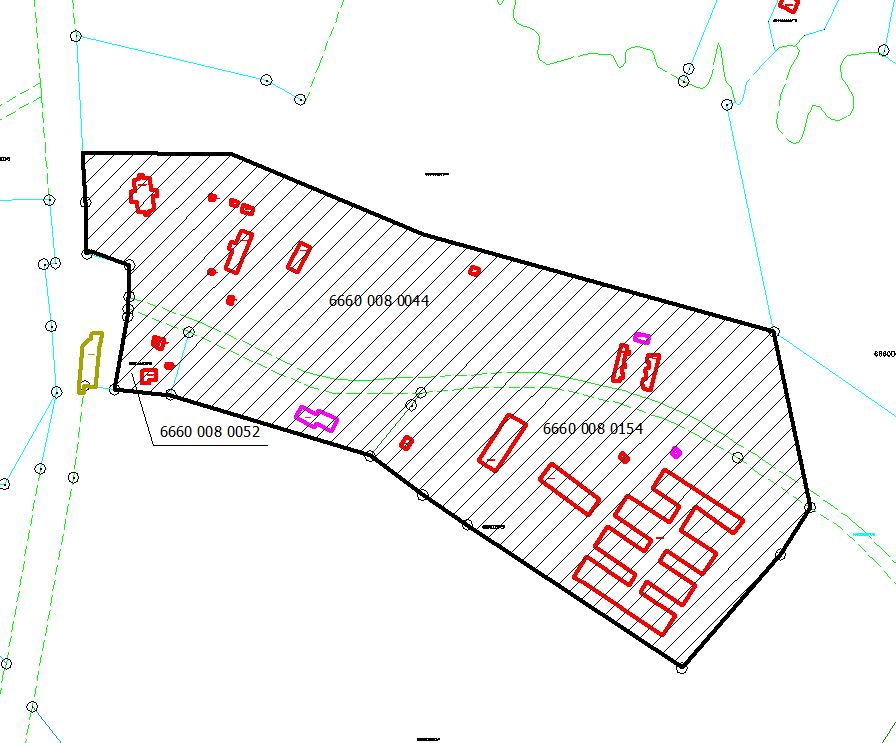 Izdoti saskaņā ar Ūdenssaimniecības pakalpojumu likuma 6.panta ceturtās daļas 5.punktu,  Ministru kabineta 2017. gada 27. jūnija noteikumu Nr.384 “Noteikumi par decentralizēto kanalizācijas sistēmu apsaimniekošanu un reģistrēšanu” 6.punktuN.p.k.Objekta adreseTransp. reģ. Nr.Cisternas reģ. Nr.Izvešanas reizesGab.Izvestie m3Piezīmes1234567Nr. p.k.Transportlīdzekļa markaTransportlīdzekļa reģistrācijas Nr.Transportlīdzekļatvertnes tilpumsTvertnes reģ. Nr. (ja  attiecināms)12